四川省中药饮片有限责任公司六月第一批招标公告尊敬的供货商：我公司需购进以下中药材，将于6月13日进行中药材招标采购，招标明细如下：1、招标品种、数量及质量要求：注：以上品种规格要求除特殊注明外，其它项目都必须是无虫蛀，无霉变，无泛油和符合现行中国药典标准及公司内控标准（内控质量标准高于药典）。2、供货商须为具备相关销售资质的中药材种植公司/经营公司/中药饮片公司或具备自产自销资质的农户,必须具备开具增值税专用发票的能力（农户除外），供应商资质材料应符合法定要求，并确保药材来源可溯。并于2022年6月20日12:00前将报价单及销售资质盖鲜章后扫描以PDF格式发到好人堂采购招标微信号内（微信号：13881102703）。3、投标品种需于所供原药材大货内取样，样品200克，需能看出大货等级。样品用空白纸箱包装贴上标签，标签注明品名、产地、规格、重量。并于2022年6月20日12：00前邮寄到四川省成都市郫都区中国川菜产业化园区永安路560号，刘老师(收)联系电话：13881102703。4、所有品种供应商报价均为中药材运送到公司指定地点的含税单价。5、开标时间：2022年6月22日上午10：00开标(若遇特殊情况，则顺延开标时间，时间另行通知)。中标后，质量部保存样品，照样品收货。未中标者，若供应商需要退回样品，可在招标后沟通退回样品。6、供应商所送大货外观质量、等级与所提供样品不一致的，货物质量与合同质量要求不符的，公司予以退货。7、保证金：中标供应商需在收到中标通知后三个工作日内按中标金额的5%向以下账户交纳保证金。名称：四川省中药饮片有限责任公司开户行：兴业银行股份有限公司成都郫都支行银行账号：4312001001000054528、我公司在收到保证金后与中标供应商签订采购合同，如供应商未按要求送货或所供大货质量与中标样品不一致，影响我公司业务进展，将全额扣除保证金。中标来货后检测不合格的，所产生的检测费用，由供应商自行承担。合同期内中标供应商若无违约行为的，保证金在合同履行完毕后全额退回原交款账户。9、如有不明确处请咨询：电话（028-61410919/13881102703）四川省中药饮片有限责任公司2022年6月13日好人堂采购招标微信号                       好人堂采购招标公众号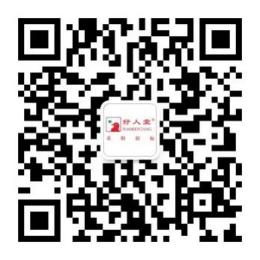 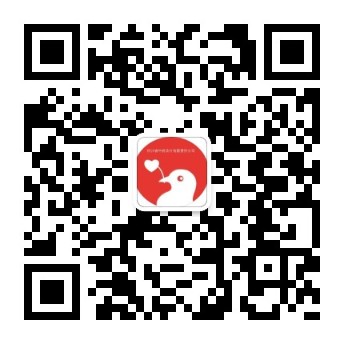 序号品名产地采购数量（kg）质量要求内控质量标准符合标准备注1郁金（黄丝）四川1000除去杂质、灰渣(长度在3.5cm以上、直径在1.2cm以上）表面颜色棕灰色或者灰黄色。断面橙黄色。《中国药典》2020年版一部及公司内控标准2莲子（红）湖南1000除去杂质、莲子心等(碎粒不收）（长度1.2cm以上，直径0.8cm以上）。表面红棕色，有细纵纹。子叶黄白色，肥厚。未去尽莲子心的不得超过1%本品每1000g含黄曲霉毒素B1不得过2µg，黄曲霉毒素G2、黄曲霉毒素G1、黄曲霉毒素B2和黄曲霉毒素B1的总量不得过5µg。《中国药典》2020年版一部及公司内控标准3石斛（细）四川3000除去杂质、灰渣、非药用部位(长度在10cm以上，直径0.4cm以上）表面黄色，断面平坦。《中国药典》2020年版一部及公司内控标准流苏石斛4土鳖虫河北、安徽2000除去杂质、灰渣（过0.8cm以下碎瓣不收）本品每1000g含黄曲霉毒素B1不得过2µg，黄曲霉毒素G2、黄曲霉毒素G1、黄曲霉毒素B2和黄曲霉毒素B1的总量不得过5µg。《中国药典》2020年版一部及公司内控标准5远志河北、山西5000除去杂质、灰渣、非药用部位（未抽芯部分不得超过3%)长度在2cm以上直径0.3cm以上，表面灰黄色、灰棕色、断面皮部棕黄色、木部黄白色。含细叶远志皂苷（C36H56O12），不得少于2.2%       含远志         本品每1000g含黄曲霉毒素B1不得过2µg，黄曲霉毒素G2、黄曲霉毒素G1、黄曲霉毒素B2和黄曲霉毒素B1的总量不得过5µg。《中国药典》2020年版一部及公司内控标准6紫菀安徽2000除去杂质、泥砂、灰渣。要求水洗货。(长度在3cm以上，细根直径0.1cm以上）颜色紫红色或灰红色，质地柔韧。本品按干燥品计算，含紫菀酮（C30H50O）不得少于0.17%《中国药典》2020年版一部及公司内控标准7五灵脂山西1000除去杂质，灰渣，绒毛等。（破碎者不收）《中国药典》1990年版及公司内控标准8淫羊藿重庆5000除去杂质、灰渣、枝干等非药用部位。叶片完整。颜色灰绿色或黄绿色。本品按干燥品计算，叶片含总黄酮以淫羊藿苷（C33H40O15）计，不得少于5.0% 　　本品按干燥品计算，叶片含朝藿定A（C39H50O20）、朝藿定B（C38H48O19）、朝藿定C（C39H50O19）和淫羊藿苷（C33H40O15）的总量淫羊藿、柔毛淫羊藿、箭叶淫羊藿均不得少于1.7%。《中国药典》2020年版一部及公司内控标准9化橘红广东2000除去杂质、灰渣、果瓤等(完整的展平后直径在10cm以上，后0.2以上。碎片在2cm以上）外表面黄绿色，内表面黄白色或淡黄棕色。本品按干燥品计算，含柚皮苷（C27H32O14）不得少于3.9%《中国药典》2020年版一部及公司内控标准10羌活四川4000除去杂质、灰渣、非药用部位。不要大头羌(长度在5cm以上、直径在1cm以上）　本品按干燥品计算，含羌活醇（C21H22O5）和异欧前胡素 （C16H14O4）的总量不得少于0.44%《中国药典》2020年版一部及公司内控标准11苦杏仁河北10000除去杂质、灰渣、硬壳等(碎粒不收，长度1.0cm以上，宽度0.8cm以上）子叶乳白色厚0.5以上，颜色不符合的不得过3%本品按干燥品计算，含苦杏仁苷（C20H27NO11）不得少于3.3%《中国药典》2020年版一部及公司内控标准12全蝎河南500除去杂质、灰渣。杂质不得超过0.5%(长度在5cm以上）虫体完整，要求水洗货。本品每1000g含黄曲霉毒素B1不得过2µg，黄曲霉毒素G2、黄曲霉毒素G1、黄曲霉毒素B2和黄曲霉毒素B1的总量不得过5µg。《中国药典》2020年版一部及公司内控标准13蝉蜕四川5000除去杂质、泥砂、灰渣、碎块等(长度3.0cm以上，宽2cm以上）虫体完整。表面黄棕色，半透明有光泽。要求水洗货。《中国药典》2020年版一部及公司内控标准